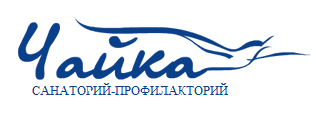  КРАСОТА    ЗДОРОВЬЕ    МОЛОДОСТЬ Прейскурант на путевки по SPA – программам на 2017 г.Цена указана за 1 день (лечение) и на курс от 5 дней, на 1 человека«семейный»* - номер оснащен одной 2-х спальной кроватью.  Стоимость путевки за день и за курс указана в рублях РФ.Примечание: Путевки по SPA-программам реализуются от 5 и более дней.  Заезд круглогодично, согласно графика заезда.При покупке путевки санаторно-курортная карта не требуется.  Врач оставляет за собой право скорректировать назначение процедур по состоянию здоровья клиента.  В стоимость путевки по SPA-программам входит: проживание в номере выбранной категории, питание по заказному меню, услуги спорткомплекса (тренажерный зал), досуговые мероприятия (при наличие программы), процедуры SPA-кабинета, медицинские услуги (в соответствии с врачебным назначением).  Медикаментозная терапия в стоимость услуг по путевке не входит, кроме оказания экстренной помощи.              ДОПОЛНИТЕЛЬНО: При покупке SPA-программы предоставляется скидка 20% на все лечебно-оздоровительные услуги и на услуги Косметологического центра (от действующего прейскуранта).Расчетный час: 08:00. Заезд с 08:00 или с 21:00 (накануне заезда), выезд до 19:00. Первая услуга – «завтрак», последняя услуга – «ужин».Ранний и поздний заезд оплачивается по прейскуранту на гостиничные услуги.   Все номера благоустроенные (душ, туалет в номере). Услуги санатория без дополнительной оплаты:Доступ к беспроводному интернету, Wi-Fi во всех номерах.Охраняемая парковка (круглосуточно).Посещение тренажерного и теннисного зала.Бронирование мест в театр, на концерт, вызов такси, организация доставки гостей. За дополнительную оплату: услуги прачечной, сауна, солярий, бассейн с противотоком, экскурсии, посещение театра и кинотеатра. Любой отдых идет на благо здоровью, но если организму помочь дополнительными процедурами, то результат будет гораздо более эффективным, тем более что море не сможет вам помочь в полной мере, так как субтропический климат не всегда способствует лечению. Если к этому добавить современную медицинскую базу, опытный штат и прогрессивные методики – положительный результат не заставит себя ждать.                                                    Все материалы и цены, размещенные на сайте, носят справочный характер и не являются публичной офертой, определяемой положениями Статьи 437 Гражданского кодекса Российской Федерации.                                                                             Для уточнения деталей и оформления путёвки свяжитесь с сотрудниками Коммерческой службы санатория по телефону: +7 (34 241) 2 -34-57; администратор (круглосуточно); 2-31-75; 2-38-79 (менеджеры).Категория номера Размещение Релакс спиныВ деньНа курс                 5 днейАнтистресс и расслаблениеВ деньНа курс               5 днейЛегкие ноги – 1В день На курс                 5 днейЛегкие ноги – 2В деньНа курс                 5 днейПрофилактика заболеваний верхних дыхательных путейВ день/ на курс:                 7 днейМоделирование телаВ день На курс                8 днейVIP – программа «Тонус и энергия»В день На курс                  5 дней«Стандарт»1-о местный16 кв.м.При 1- местном размещении2 340               Путёвка на курс: 11 7004 000Путёвка                   на курс: 20 0002 670Путёвка на курс: 13 3502 600Путёвка на курс: 13 0002 000 в деньПутёвка на курс: 14 0002 900Путёвка     на курс: 23 2004 460Путёвка             на курс: 22 300«Стандарт»1-о местный16 кв.м.При 2- местном размещении1 890Путёвка на курс: 9 4503 500Путёвка                    на курс: 17 5002 190Путёвка на курс: 10 9502 120Путёвка на курс: 10 6001 500 в деньПутёвка на курс: 10 5002 440Путёвка  на курс: 19 5203 980Путёвка      на курс: 19 900«Стандарт-плюс»                             2-местный23 кв.м.При 2- местном размещении2 040Путёвка на курс: 10 2003 700Путёвка                         на курс: 18 5002 370Путёвка на курс: 11 8502 300Путёвка на курс: 11 5001 700 в деньПутёвка на курс: 11 9002 600Путёвка  на курс: 20 8004 160Путёвка              на курс: 20 800«Стандарт-плюс»                             2-местный23 кв.м.Дополнительное место (диван)1 490Путёвка на курс: 7 4503 300Путёвка                    на курс: 16 5002 000Путёвка на курс: 10 0001 900Путёвка на курс: 9 5001 300 в деньПутёвка на курс: 9 1002 250Путёвка  на курс: 18 0003 790Путёвка                  на курс: 18 950«Студио» 2- местный 30 кв.м.При 1- местном размещении2 940Путёвка на курс: 14 7004 300Путёвка                    на курс: 21 5003 000Путёвка на курс: 15 0002 900Путёвка на курс: 14 5002 300 в деньПутёвка на курс: 16 1003 250Путёвка    на курс: 26 0004 790Путёвка                 на курс:  23 950«Студио» 2- местный 30 кв.м.При 2- местном размещении2 190Путёвка на курс: 10 9503 800Путёвка                          на курс: 19 0002 480Путёвка на курс: 12 4002 400Путёвка на курс: 12 0001 800 в деньПутёвка на курс: 12 6002 700Путёвка      на курс: 21 6004 260Путёвка                  на курс: 21 300«Студио» 2- местный 30 кв.м.Дополнительное место (диван)1 490Путёвка на курс: 7 4503 300Путёвка                      на курс: 16 5002 000Путёвка на курс: 10 0001 930Путёвка на курс: 9 6501 300 в деньПутёвка на курс: 9 1002 250Путёвка на курс: 18 0003 790Путёвка                на курс: 18 950«Люкс»2-хкомнатный2-х местный25 кв.м.При 1- местном размещении3 040Путёвка на курс: 15 2004 400Путёвка                     на курс: 22 0003 100Путёвка на курс: 15 5003 000Путёвка на курс: 15 0002 400 в деньПутёвка на курс: 16 8003 350Путёвка   на курс: 26 0004 890Путёвка                на курс: 24 450«Люкс»2-хкомнатный2-х местный25 кв.м.При 2- местном размещении «семейный»*2 240Путёвка на курс: 11 2003 840Путёвка                       на курс: 19 2002 500Путёвка на курс: 12 5002 440Путёвка на курс: 12 2001 840 в деньПутёвка на курс: 12 8802 760Путёвка  на курс: 22 0804 300Путёвка                  на курс: 21 500«Люкс»2-х комнатный2-х местный50 кв.м.При 1- местном размещении3 440Путёвка на курс: 17 2004 680Путёвка                        на курс: 23 4003 350Путёвка на курс: 16 7503 280Путёвка на курс: 16 4002 680 в деньПутёвка на курс: 18 7603 600Путёвка     на курс: 28 8005 140Путёвка               на курс: 25 700«Люкс»2-х комнатный2-х местный50 кв.м.При 2- местном размещении «семейный»*2 440Путёвка на курс: 12 2003 980Путёвка                       на курс: 19 9002 650Путёвка на курс: 13 2502 580Путёвка на курс: 12 9001 980 в деньПутёвка на курс: 13 8602 900Путёвка на курс: 23 2004 440Путёвка              на курс: 22 200